ПРОТОКОЛ № 27заседания Президиума Некоммерческого партнерства по содействию в реализации архитектурно-строительного проектирования «ПроЭк»	«20» апреля 2013 г.	г. МоскваВремя начала собрания 10 ч. 00 м.Время окончания собрания 12 ч. 00 м.Место проведения собрания: 111033, г. Москва, ул. Волочаевская, д. 17 А, пом. I.Присутствовали: члены Президиума Некоммерческого партнерства по содействию в реализации архитектурно-строительного проектирования «ПроЭк» (далее — Партнерства):Мирзоев Владимир Владимирович — Президент Партнерства;Чапаев Никита Николаевич;З. Ахметов Якуб Искандярович;Гудыма Александр Николаевич;Страхов Юрий Михайлович;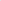 Жомов Андрей Александрович;Скоробогатый Виктор Николаевич.Приглашенные:- Директор Партнерства Павлов Б.Г.ПОВЕСТКА ДНЯ: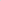 1. Рассмотрение вопроса о принятии в состав Партнерства новых членов;ПО ПЕРВОМУ ВОПРОСУ повестки дня СЛУШАЛИ: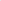 Директор Партнерства Павлов Б.Г. , доложил присутствующим о результатах рассмотрения Контрольной комиссией Партнерства заявления, поступившего от кандидата на вступление в Партнерство, и представил Президиуму, для принятия в состав членов: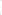 - Общество с ограниченной ответственностью «Объединенный консалтинговый центр «Сокол» (ОГРН: 1127746313210; адрес: 12531, г. Москва, ул. Усиевича д. 29,.к1).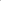 ГОЛОСОВАЛИ: «за» единогласноРЕШИЛИ:Принять в состав членов НП «ПроЭк»:- Общество с ограниченной ответственностью «Объединенный консалтинговый центр «Сокол» (ОГРН: 1127746313210; адрес: 12531, г. Москва, ул. Усиевича д. 29,.к1).Президент Партнерства                          ______________      Мирзоев В.В.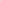 Секретарь собрания                                 ______________         Ахметов Я. И.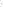 